		         Jazz Ensemble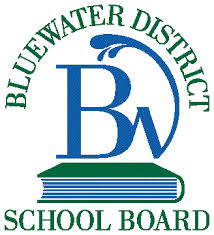 Rehearsal Schedule 2019 – 2020September 2019Monday September 30, 2019October 2019Wednesday October 02, 2019Monday October 07, 2019Wednesday October 09, 2019Monday October 14, 2019 – CancelledWednesday October 16, 2019Monday October 21, 2019Wednesday October 23, 2019Monday October 28, 2019Wednesday October 30, 2019November 2019Monday November 04, 2019Wednesday November 06, 2019Monday November 11, 2019Wednesday November 13, 2019Monday November 18, 2019Wednesday November 20, 2019Monday November 25, 2019Wednesday November 27, 2019December 2019Monday December 02, 2019Wednesday December 04, 2019Monday December 09, 2019Wednesday December 11, 2019Wednesday December 11, 2019 at 6:15 p.m. – Winter Holiday Concert (SDSS)Thursday December 12, 2019 at 6:15 p.m. – Winter Holiday Concert (EPESCS)		         Jazz EnsembleRehearsal Schedule 2019 – 2020January 2020Monday January 06, 2020Wednesday January 08, 2020Monday January 13, 2020Wednesday January 15, 2020Monday January 20, 2020Wednesday January 22, 2020Monday January 27, 2020Wednesday January 29, 2020February 2020Monday February 03, 2020 – Cancelled due to Switch Day FridayWednesday February 05, 2020Monday February 10, 2020Wednesday February 12, 2020Monday February 17, 2020 – CancelledWednesday February 19, 2020Monday February 24, 2020Wednesday February 26, 2020March 2020Monday March 02, 2020Wednesday March 04, 2020Monday March 09, 2020Wednesday March 11, 2020Monday March 23, 2020Wednesday March 25, 2020Monday March 30, 2020		         Jazz EnsembleRehearsal Schedule 2019 – 2020April 2020**Notice** Musicfest Collingwood will take place at the beginning of the month – Dates to follow**Notice** Walkerton Festival will take place this month – Dates to followWednesday April 01, 2020Monday April 06, 2020Wednesday April 08, 2020Monday April 13, 2020 – CancelledWednesday April 15, 2020 – Cancelled due to Switch Day FridayMonday April 20, 2020Wednesday April 22, 2020Monday April 27, 2020Wednesday April 29, 2020Thursday April 30, 2020 at 6:15 p.m. – Spring Concert (EPESCS)May 2020**Notice** MusicFest Nationals will take place this month for Gold Medal Ensembles OnlyMonday May 04, 2020Wednesday May 06, 2020Monday May 11, 2020Wednesday May 13, 2020Monday May 18, 2020 – CancelledWednesday May 20, 2020 – Dress Rehearsal Act I Times TBDThursday May 21, 2020 – Dress Rehearsal Act II Times TBDThursday May 21, 2020 at 6:15 p.m. – Tribute Concert (EPESCS)